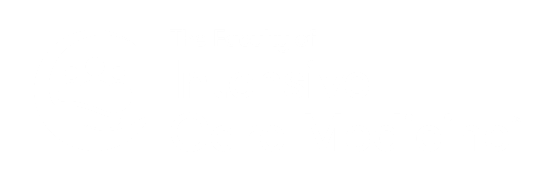 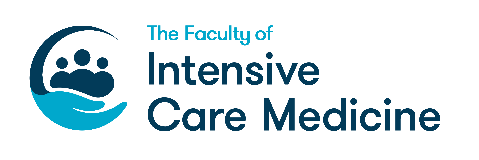 By submitting this form, the applicant is declaring that the information provided is true and correct. Those eligible to be appointed to the Sub-Committee are trainee members in good standing with the Faculty, who have been appointed to an ICM CCT programme (either Joint CCT or standalone/dual CCT(s) in ICM) with at least 6 months of training still to complete upon taking up the position.Please send your completed application form to: contact@ficm.ac.ukNameJob TitleGMC NumberTelephoneEmailPlease provide a short statement highlighting your relevant experience and interest, and why you would like to apply for this role (max 350 words):Data management: We will share your application form securely with the appointment panel only.  Your data will be stored securely.